EEAT D-100 Divina Providencia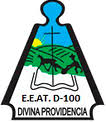 Educación Musical1º - 2º y 3º Año Docente: Marilina Amanda Berezagá Fecha de Entrega: martes 07 de julio de 2020 Introducción:La red social de moda, TikTok, fue creada en China y se presentó con el nombre de “Douyin”, que significa “sacudir la música”. En cuanto a su funcionamiento, esta aplicación permite crear, editar y subir videoselfies musicales de 1 minuto, a los que se les puede aplicar varios textos, efectos, filtros y fondos musicales.Todo ello se ofrece de una forma sencilla, y con opciones de edición fáciles de utilizar para que todas y todos puedan hacer videos divertidos, sin tener grandes conocimientos de edición. Es gratuita y sencilla de usar.Consigna:Te propongo buscar un TikTok que sea de tu agrado, donde tengas que implementar diversos movimientos corporales…Por otra parte solicito que realices la clasificación de la obra musical que elegiste según el estilo (rock – pop – bachata – cumbia – rap – trap – etc)Fílmate y comparte tu producción. Puedes pedir ayuda a algún miembro de tu familia para realizar la actividad.Puedes compartir tu producción al celular 3438403630O en el grupo de WhatsApp del cursoSaludos Cordiales- Marilina Berezagá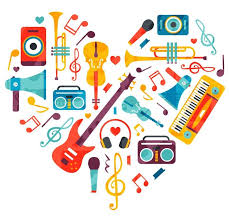 